INTERNATIONAL FEDERATION OF KARATE SPAIN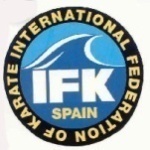 		国際空手スペイン連盟INVITACION OFICIALXXII OPEN INTERNACIONAL KUMITE COPA VALENCIASENIOR-JUVENIL  ALEVIN-INFANTIL-CADETELa International Federation Of Karate Spain tiene el honor de invitarle a Vd. y a sus competidores a participar en: XXII COPA VALENCIA KARATE KYOKUSHINKAIQue se celebrará 26 MAYO 2018 en el Pabellón Universitario, C/ Menéndez y Pelayo, 19  Valencia.CATEGORIA PESOS MASCULINO SENIOR:      Ligeros 		 -70 Kg.Medios 	           +70 a -80 Kg.Pesados 	           +80 Kg.CATEGORIA PESOS FEMENINO SENIOR     Ligeros hasta       -60 Kg.Pesados más de    +60 Kg.EL PESAJE DE LOS SENIORS EN EL PABELLÓN A LAS 15 HORASEDAD MINIMA 18 AÑOSGRADO MINIMO 4 KYUCUOTA PARTICIPACIÓN 20 € POR COMPETIDOR SENIORCUENTA PARA INGRESARES15 2100 5085 402 0002 0276INTERNATIONAL FEDERATION OF KARATE SPAIN		国際空手スペイン連盟JUVENIL 16 Y 17 AÑOS MASCULINOLigeros 				 - 70 Kg.Medios    			+DE 70  -80 Kg.Pesados				 +  80 Kg.JUVENIL 16 Y 17 AÑOS FEMENINOLigeros 		  -55 Kg. Medios	            -55 a 60 Kg.Pesado 		   +60 kgEL PESAJE DE LOS  JUVENILES SE REALIZARÁ EN EL PABELLÓN A LAS 15,00 HORAS.CUALQUIER COMPETIDOR QUE NO DE EL PESO SERÁ DESCALIFICADOEN LAS CATEGORIAS DE  JUVENILES SERÁOBLIGATORIO MANDAR CON LAS INSCRIPCIONES FOTOCOPIA DEL  D.N.I.CUOTA PARTICIPACIÓN 15 € POR COMPETIDOR JUVENILFECHA LÍMITE INSCRIPCIONES   10 de MAYO 2018CUENTA PARA INGRESARES15 2100 5085 402 0002 0276INTERNATIONAL FEDERATION OF KARATE SPAIN国際空手スペイン連盟DURACION DE LOS COMBATES SENIOR: La duración de los combates hasta semi-finales incluidas será de CUATRO MINUTOS (Tiempo  real)  con  decisión obligatoria por parte de los jueces.Las finales serán a  4 minutos más ENCHOSEN de dos minutos.NORMAS DE LA COMPETICION:Las reglas son las de IFK internacionalAvisos y descalificaciones:CHUI  		 ICHIGENTEN 	 ICHIGENTEN	 NIGENTEN  	 SAN  SHIKAKU-HANSOKUDURACION DE LOS COMBATES JUVENIL La duración de los combates hasta semi-finales incluidas será de TRES MINUTOS (Tiempo  real)  con  decisión obligatoria por parte de los jueces.Las finales serán a  3 minutos más ENCHOSEN de UN minuto.NORMAS DE LA COMPETICION:TÉCNICAS VÁLIDAS:JUVENILLas mismas que los sénior.TÉCNICAS PROHIBIDAS:Golpear a la cabeza, cara o cuello con la mano, puño u otra parte del brazo.Empujar, sostener o agarrar al oponente.Queda prohibida la patada ROLL-KICKMae Geri JodanAvisos y descalificaciones:Igual que los sénior:Chui-IchiGenten-IchiGenten-NiGenten-San  (Hansoku-Shikaku)PROTECCIONES OBLIGATORIAS:SÉNIOR MASCULINO: espinilleras (tibia-pie) y protector bucal OPCIONAL.COQUILLA.SÉNIOR FEMENINO: espinilleras (tibia-pie), protector bucal OPCIONAL y protector de pecho OBLIGATORIO. Esparadrapo en nudillos obligatorio. JUVENI MASCULINO: Guantillas, espinilleras (tibia-pie) coquilla y CASCO OBLIGATORIAS.  Protector bucal opcional.PROTECCIONES JUVENIL FEMENINOGuantillas, espinilleras (tibia-pie)  CASCO y protector de pechoEsparadrapo en nudillos obligatorio.FECHA LÍMITE INSCRIPCIONES   10 de MAYO 2018Para cualquier información adicional dirigirse  Tel. 666382599Email ifks@shihanbabiloni.comwww.ifks.es国際空手スペイン連盟INTERNATIONAL FEDERATION OF KARATE SPAINXXII COPA VALENCIACOMPETICIÓN NIÑOSK U M I T E   NIÑOSKumite categorías edades y pesos:Categoría Alevín 	8- 9  años   MIXTO  Menos de 30 - 35k - 40 kg. + 40 KgCategoría Benjamín   10-11  años    MASCULINO  Menos 35 kg -40 kg -45 kg + 45KgCategoría Benjamín   10-11  años    FEMENINO  Menos 35 kg -40 kg -45 kg + 45KgCategoría Infantil     12-13 años    FEME.   Menos 35 kg - 40 kg + 40 kg 				      MASCU. Menos de 40 kg - 45 kg   +45 kg Categoría Cadete	14-15 años   FEME. Menos de 50 kg + 50 kg Categoría Cadete	14-15 años   MASC. Menos de 65 kg -75 kg + 75 kgA DISCRECIÓN DE LA ORGANIZACIÓN PODRÁN CONTEMPLARSE OTRAS CATEGORÍAS DE PESOSCUOTA INSCRIPCION  10 €国際空手スペイン連盟INTERNATIONAL FEDERATION OF KARATE SPAINXXII COPA VALENCIADURACIÓN DE LOS COMBATES:Categorías: Alevín/Benjamín 8/9  10/11El combate durará 2 minutos a tiempo real, con decisión obligatoria por parte de los jueces. No habrá Waza-Ari ni Ippon.INFANTIL Y CADETESCategoría		12/13  14/15 añosEl combate durará 3 minutos a tiempo real, CON DECISIÓN OBLIGATORIA POR PARTE DE LOS JUECES. HASTA SEMIFINALES INCLUIDASEN LAS FINALES PODRÁ HABER HIKI-WAKE CON ENCHOSEN DE 1 MINUTO.TÉCNICAS VÁLIDAS:SEMI CONTACT:Alevín-Benjamín-Infantil-CadeteLigero contacto al cuerpo con golpes de puño y pierna.Está permitido el ataque a la cabeza solo con técnicas de pierna circulares con control absoluto (sin contacto) y recogiendo la pierna.TÉCNICAS PROHIBIDAS:Golpear a la cabeza, cara o cuello con la mano, puño u otra parte del brazo.Empujar, sostener o agarrar al oponente.Golpear a las articulaciones.Golpes de pierna directos a la cabeza, cara o  cuerpo (MAE-GERI) golpes de pierna de difícil control y golpes de pierna en salto.PROTECCIONES OBLIGATORIAS:ALEVIN/BENJAMIN/INFANTILGuantillas de puño homologadas, espinillera-tobillera, peto, casco y coquillaCADETEGuantillas de puño homologadas, espinillera-tobillera,  casco y coquillaDECISIONINFANTILES Y CADETESSalvo descalificación del contrario una vez terminado el tiempo y a falta de Waza-ari o Ippon los jueces a la voz de Hantei del árbitro, darán un vencedor (no hay Hiki-Wake), AKA o SHIRO.AMONESTACIONES:1ª 	CHUI-ICHI2ª 	GENTEN-ICHI3ª 	GENTEN-NI, HANSOKUFECHA LIMITE DE INSCRIPCIÓN 10 DE MAYO 2018International Federation Of Karate SpainTel. 96 340 44 66 móvil 666 382 599Email: ifks@shihanbabiloni.comKUMITE INFANTIL 12/13 AÑOS FEEXONERACIÓN DE RESPONSABILIDAD POR DAÑO PERSONAL CON MOTIVO DEL EVENTO DEPORTIVO CATEGORIA SENIOR ORGANIZADO POR INTERNATIONAL FEDERATION OF KARATE SPAIN.Don:Con nº D.N.I 			           Mayor de Edad Y con domiciliado en C/				CiudadComo competidor K.O.Declaro participar libremente y sin ningún tipo de coacción en el evento deportivoEn Valencia  el 	26	 de 		MAYO		de  2018Por la lectura de la presente quedo informado que la cobertura de los daños personales que eventualmente pudieran ocasionarse con motivo de mi intervención en la competición mencionada anteriormente, deberán correr por mi cuenta o por la Compañía Aseguradora con quien tengo suscrito mi seguro de daños personales por la práctica de este Arte Marcial o, en su caso, de la licencia de la Federación correspondiente.Queda excluida de responsabilidad, por los citados daños, la entidad organizadora de la competición la International Federation Of Karate Spain.  He sido informado debidamente por la Organización y  acepto la total responsabilidad en caso de accidente deportivo.Y para que surta los efectos oportunos, se firma el presente en: a 	de 			de   2018Fdo. El competidor practicante de Kárate Kyokushinka国際空手スペイン連盟INTERNATIONAL FEDERATION OF KARATE SPAINEXONERACIÓN DE RESPONSABILIDAD POR DAÑO PERSONAL CON MOTIVO DEL EVENTO DEPORTIVO CATEGORIA JUVENIL-CADETE ORGANIZADO POR INTERNATIONAL FEDERATION OF KARATE SPAIN.Don:Con nº D.N.I 			 Mayor de Edad Y con domiciliado en C/				CiudadEn calidad de PADRE/MADRE/TUTOR del niño/aNombre:		Apellidos				edadAutorizo a participar en el evento deportivo:Copa Valencia a celebrar:En Valencia  el 		 de 				de  201Por la lectura de la presente quedo informado que la cobertura de los daños personales que eventualmente pudieran ocasionarse con motivo de la intervención en la competición mencionada anteriormente, deberán correr por mi cuenta o por la Compañía Aseguradora con quien tengo suscrito mi seguro de daños personales por la práctica de este Arte Marcial o, en su caso, de la licencia de la Federación correspondiente.Queda excluida de responsabilidad, por los citados daños, la entidad organizadora de la competición la International Federation Of Karate Spain.  He sido informado debidamente por la Organización y  acepto la total responsabilidad en caso de accidente deportivo.Y para que surta los efectos oportunos, se firma el presente en: a 	de 			de   201Fdo. El Padre/Madre/TutorKUMITE ALEVIN 8/9 AÑOS MIXTO – DE 30 KGKUMITE ALEVIN 8/9 AÑOS MIXTO – DE 30 KGKUMITE ALEVIN 8/9 AÑOS MIXTO – DE 30 KGKUMITE ALEVIN 8/9 AÑOS MIXTO – DE 30 KGKUMITE ALEVIN 8/9 AÑOS MIXTO – DE 30 KGNOMBRENOMBRENOMBREALTURAGRADOPESOCLUB/ORGANIZACION1234KUMITE ALEVIN 8/9 AÑOS MIXTO – DE 35 KGKUMITE ALEVIN 8/9 AÑOS MIXTO – DE 35 KGKUMITE ALEVIN 8/9 AÑOS MIXTO – DE 35 KGKUMITE ALEVIN 8/9 AÑOS MIXTO – DE 35 KGKUMITE ALEVIN 8/9 AÑOS MIXTO – DE 35 KGNOMBRENOMBRENOMBREALTURAGRADOPESOCLUB/ORGANIZACION1234KUMITE ALEVIN 8/9 AÑOS MIXTO – DE 40 KGKUMITE ALEVIN 8/9 AÑOS MIXTO – DE 40 KGKUMITE ALEVIN 8/9 AÑOS MIXTO – DE 40 KGKUMITE ALEVIN 8/9 AÑOS MIXTO – DE 40 KGKUMITE ALEVIN 8/9 AÑOS MIXTO – DE 40 KGNOMBRENOMBRENOMBREALTURAGRADOPESOCLUB/ORGANIZACION1234KUMITE ALEVIN 8/9 AÑOS MIXTO +DE 40 KGKUMITE ALEVIN 8/9 AÑOS MIXTO +DE 40 KGKUMITE ALEVIN 8/9 AÑOS MIXTO +DE 40 KGKUMITE ALEVIN 8/9 AÑOS MIXTO +DE 40 KGKUMITE ALEVIN 8/9 AÑOS MIXTO +DE 40 KGNOMBRENOMBRENOMBREALTURAGRADOPESOCLUB/ORGANIZACION1234KUMITE BENJAMIN 10/11 AÑOS MIXTO- DE 35 KGKUMITE BENJAMIN 10/11 AÑOS MIXTO- DE 35 KGKUMITE BENJAMIN 10/11 AÑOS MIXTO- DE 35 KGKUMITE BENJAMIN 10/11 AÑOS MIXTO- DE 35 KGKUMITE BENJAMIN 10/11 AÑOS MIXTO- DE 35 KGNOMBRENOMBRENOMBREALTURAGRADOPESOCLUB/ORGANIZACION1234KUMITE BENJAMIN 10/11 AÑOS MIXTO- DE 40 KGKUMITE BENJAMIN 10/11 AÑOS MIXTO- DE 40 KGKUMITE BENJAMIN 10/11 AÑOS MIXTO- DE 40 KGKUMITE BENJAMIN 10/11 AÑOS MIXTO- DE 40 KGKUMITE BENJAMIN 10/11 AÑOS MIXTO- DE 40 KGNOMBRENOMBRENOMBREALTURAGRADOPESOCLUB/ORGANIZACION1234KUMITE BENJAMIN 10/11 AÑOS MIXTO- DE 45 KGKUMITE BENJAMIN 10/11 AÑOS MIXTO- DE 45 KGKUMITE BENJAMIN 10/11 AÑOS MIXTO- DE 45 KGKUMITE BENJAMIN 10/11 AÑOS MIXTO- DE 45 KGKUMITE BENJAMIN 10/11 AÑOS MIXTO- DE 45 KGNOMBRENOMBRENOMBREALTURAGRADOPESOCLUB/ORGANIZACION1234KUMITE BENJAMIN 10/11 AÑOS MIXTO + DE 45 KGKUMITE BENJAMIN 10/11 AÑOS MIXTO + DE 45 KGKUMITE BENJAMIN 10/11 AÑOS MIXTO + DE 45 KGKUMITE BENJAMIN 10/11 AÑOS MIXTO + DE 45 KGKUMITE BENJAMIN 10/11 AÑOS MIXTO + DE 45 KGNOMBRENOMBRENOMBREALTURAGRADOPESOCLUB/ORGANIZACION1234KUMITE INFANTIL 12/13 AÑOS MASCULINO – DE 40 KGKUMITE INFANTIL 12/13 AÑOS MASCULINO – DE 40 KGKUMITE INFANTIL 12/13 AÑOS MASCULINO – DE 40 KGKUMITE INFANTIL 12/13 AÑOS MASCULINO – DE 40 KGKUMITE INFANTIL 12/13 AÑOS MASCULINO – DE 40 KGNOMBRENOMBRENOMBREALTURAGRADOPESOCLUB/ORGANIZACION1234KUMITE INFANTIL 12/13 AÑOS MASCULINO - DE 45 KGKUMITE INFANTIL 12/13 AÑOS MASCULINO - DE 45 KGKUMITE INFANTIL 12/13 AÑOS MASCULINO - DE 45 KGKUMITE INFANTIL 12/13 AÑOS MASCULINO - DE 45 KGKUMITE INFANTIL 12/13 AÑOS MASCULINO - DE 45 KGNOMBRENOMBRENOMBREALTURAGRADOPESOCLUB/ORGANIZACION1234KUMITE INFANTIL 12/13 AÑOS MASCULINO +  DE 45 KGKUMITE INFANTIL 12/13 AÑOS MASCULINO +  DE 45 KGKUMITE INFANTIL 12/13 AÑOS MASCULINO +  DE 45 KGKUMITE INFANTIL 12/13 AÑOS MASCULINO +  DE 45 KGKUMITE INFANTIL 12/13 AÑOS MASCULINO +  DE 45 KGNOMBRENOMBRENOMBREALTURAGRADOPESOCLUB/ORGANIZACION1234KUMITE INFANTIL 12/13 AÑOS FEMENINO – DE 35 KGKUMITE INFANTIL 12/13 AÑOS FEMENINO – DE 35 KGKUMITE INFANTIL 12/13 AÑOS FEMENINO – DE 35 KGKUMITE INFANTIL 12/13 AÑOS FEMENINO – DE 35 KGKUMITE INFANTIL 12/13 AÑOS FEMENINO – DE 35 KGNOMBRENOMBRENOMBREALTURAGRADOPESOCLUB/ORGANIZACION1234KUMITE INFANTIL 12/13 AÑOS FEMENINO – DE 40 KGKUMITE INFANTIL 12/13 AÑOS FEMENINO – DE 40 KGKUMITE INFANTIL 12/13 AÑOS FEMENINO – DE 40 KGKUMITE INFANTIL 12/13 AÑOS FEMENINO – DE 40 KGKUMITE INFANTIL 12/13 AÑOS FEMENINO – DE 40 KGNOMBRENOMBRENOMBREALTURAGRADOPESOCLUB/ORGANIZACION1234KUMITE INFANTIL 12/13 AÑOS FEMENINO + DE 40 KGKUMITE INFANTIL 12/13 AÑOS FEMENINO + DE 40 KGKUMITE INFANTIL 12/13 AÑOS FEMENINO + DE 40 KGKUMITE INFANTIL 12/13 AÑOS FEMENINO + DE 40 KGKUMITE INFANTIL 12/13 AÑOS FEMENINO + DE 40 KGNOMBRENOMBRENOMBREALTURAGRADOPESOCLUB/ORGANIZACION123KUMITE CADETE 14/15 AÑOS FEMENINO LIGERO HASTA 50 KGKUMITE CADETE 14/15 AÑOS FEMENINO LIGERO HASTA 50 KGKUMITE CADETE 14/15 AÑOS FEMENINO LIGERO HASTA 50 KGKUMITE CADETE 14/15 AÑOS FEMENINO LIGERO HASTA 50 KGKUMITE CADETE 14/15 AÑOS FEMENINO LIGERO HASTA 50 KGNOMBRENOMBREGRADOPESOCLUB/ORGANIZACION1234KUMITE CADETE 14/15 AÑOS FEMENINO + DE 50 KGKUMITE CADETE 14/15 AÑOS FEMENINO + DE 50 KGKUMITE CADETE 14/15 AÑOS FEMENINO + DE 50 KGKUMITE CADETE 14/15 AÑOS FEMENINO + DE 50 KGKUMITE CADETE 14/15 AÑOS FEMENINO + DE 50 KGNOMBRENOMBREGRADOPESOCLUB/ORGANIZACION1234KUMITE CADETE 14/15 AÑOS MASCULINO HASTA 65 KGKUMITE CADETE 14/15 AÑOS MASCULINO HASTA 65 KGKUMITE CADETE 14/15 AÑOS MASCULINO HASTA 65 KGKUMITE CADETE 14/15 AÑOS MASCULINO HASTA 65 KGKUMITE CADETE 14/15 AÑOS MASCULINO HASTA 65 KGNOMBRENOMBREGRADOPESOCLUB/ORGANIZACION1234KUMITE CADETE 14/15 AÑOS MASCULINO DE 65 A 75 KGKUMITE CADETE 14/15 AÑOS MASCULINO DE 65 A 75 KGKUMITE CADETE 14/15 AÑOS MASCULINO DE 65 A 75 KGKUMITE CADETE 14/15 AÑOS MASCULINO DE 65 A 75 KGKUMITE CADETE 14/15 AÑOS MASCULINO DE 65 A 75 KGNOMBRENOMBREGRADOPESOCLUB/ORGANIZACION1234KUMITE CADETE 14/15 AÑOS MASCULINO + 75 KGKUMITE CADETE 14/15 AÑOS MASCULINO + 75 KGKUMITE CADETE 14/15 AÑOS MASCULINO + 75 KGKUMITE CADETE 14/15 AÑOS MASCULINO + 75 KGKUMITE CADETE 14/15 AÑOS MASCULINO + 75 KGNOMBRENOMBREGRADOPESOCLUB/ORGANIZACION1234